Спортивно - музыкальное развлечение«Слава Армии родной!» в старшей (разновозрастной) группеЦель: расширение знаний о государственных праздниках и историческом наследии нашей страны; закрепление представления о празднике Дне победы; формирование патриотических чувств у детей.Задачи: воспитывать уважение к защитникам Отечества, памяти павших бойцов, ветеранам ВОВ; способствовать формированию чувства гордости за свой народ, его боевые заслуги; формировать чувство патриотизма, воспитывать у детей уважение к Российской Армии, любовь к Родине.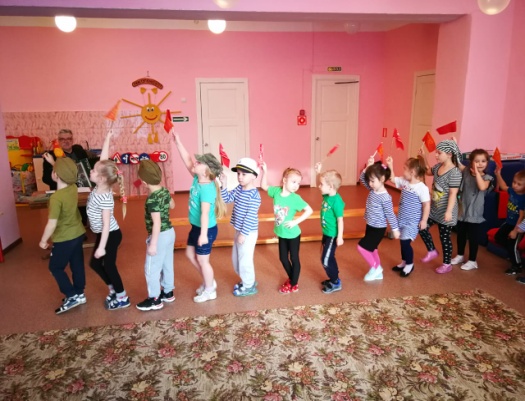 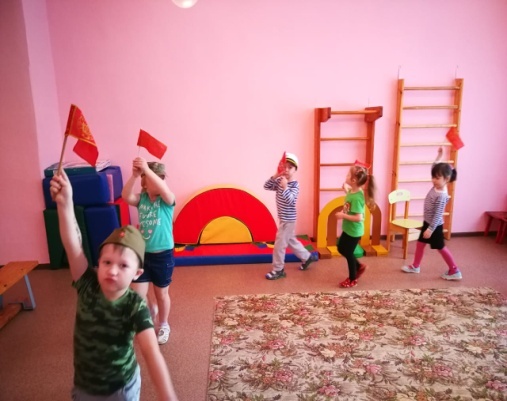 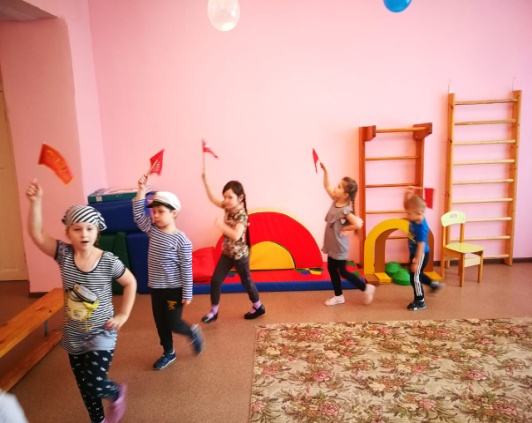 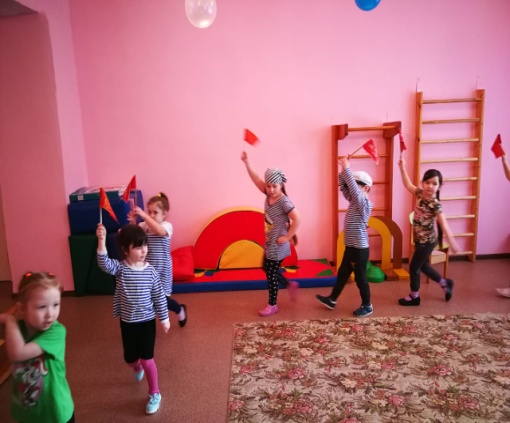 Парад перестроение с флажками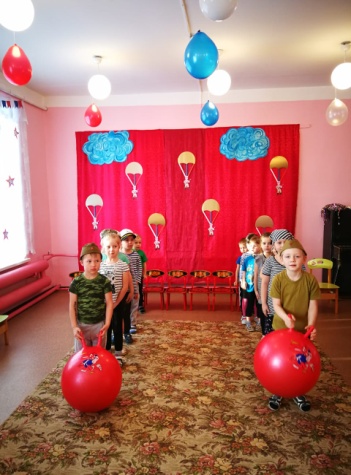 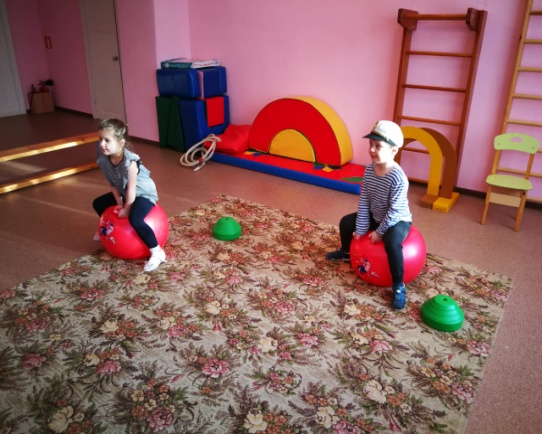 Эстафета «Прыжки на мячах»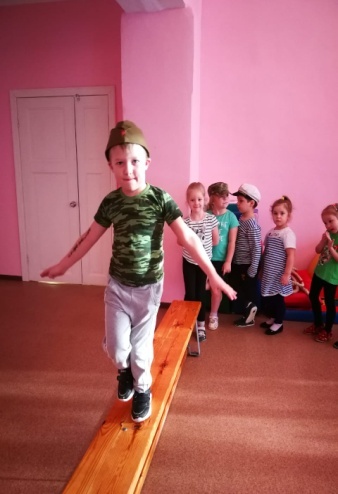 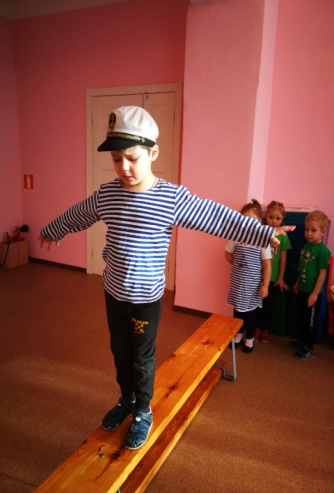 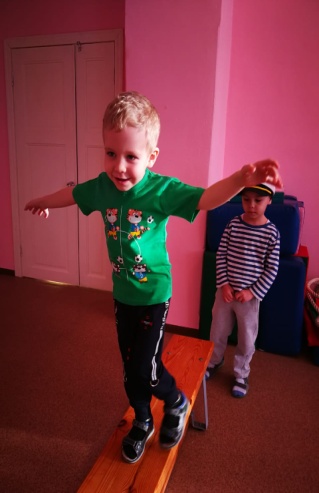 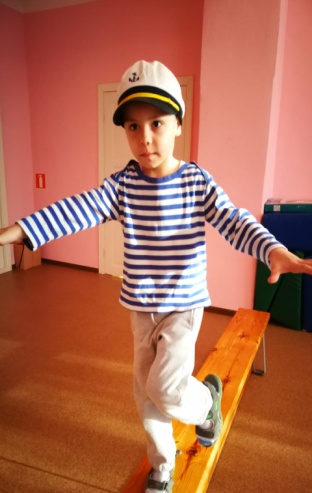 Соревнование «Держи равновесие»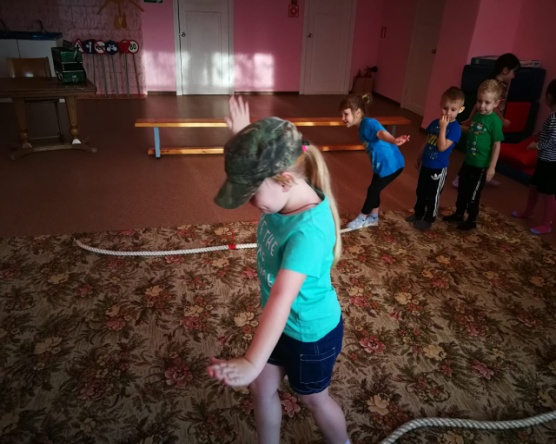 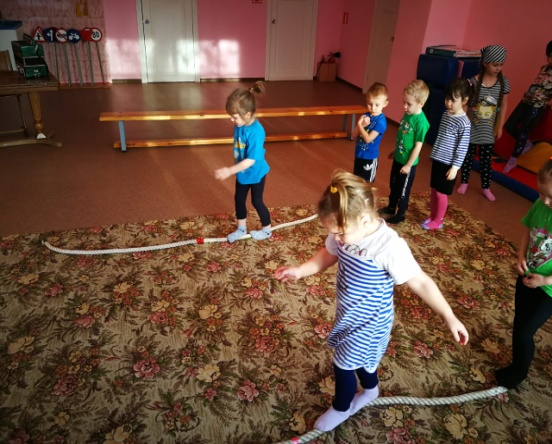 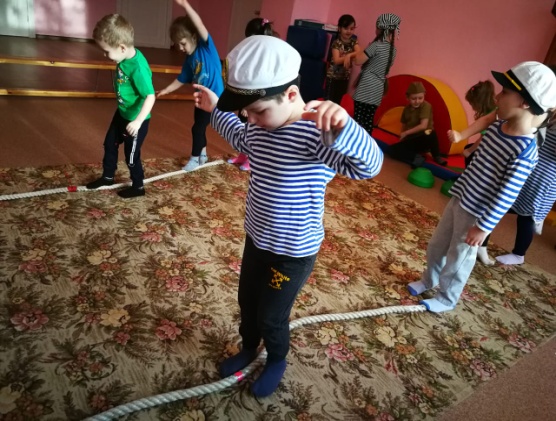 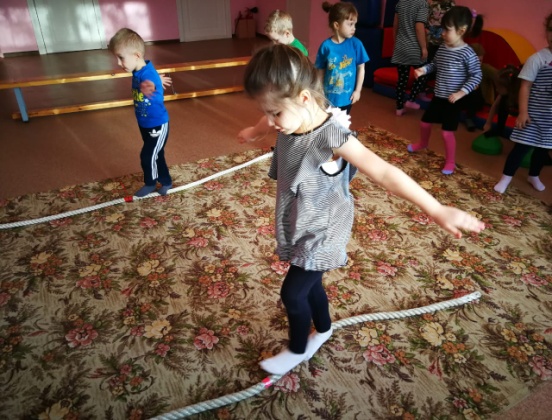 Эстафета «Полоса препятствий»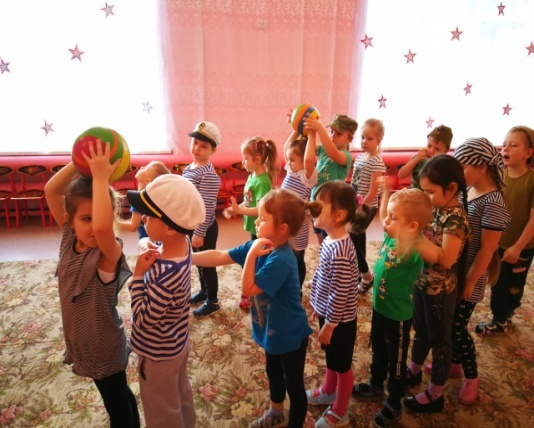 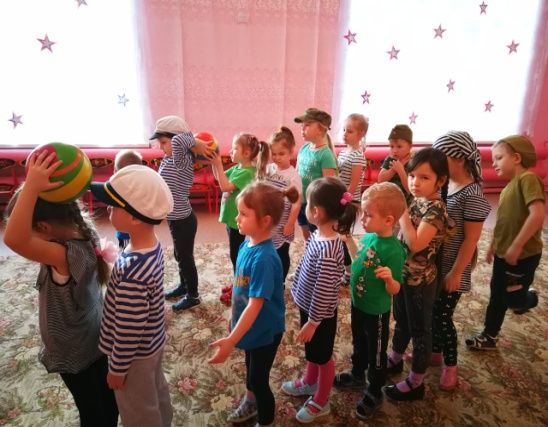 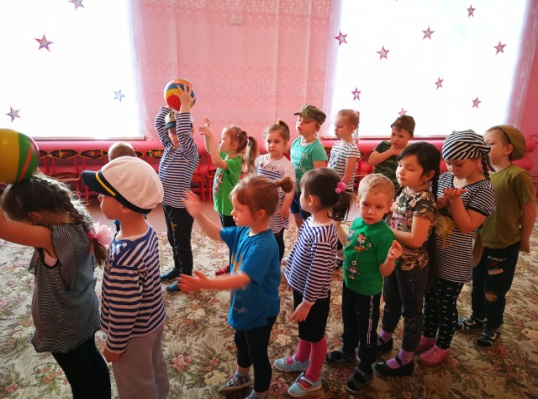 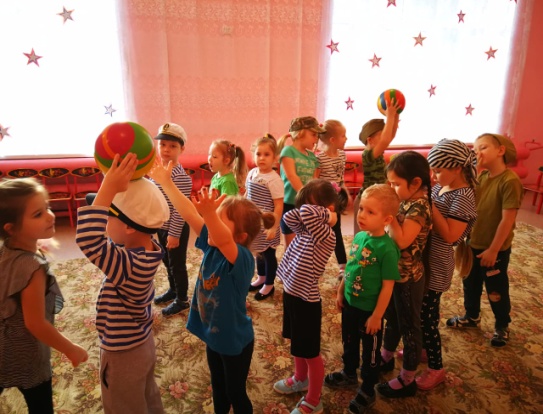 Эстафета «Передай боеприпасы»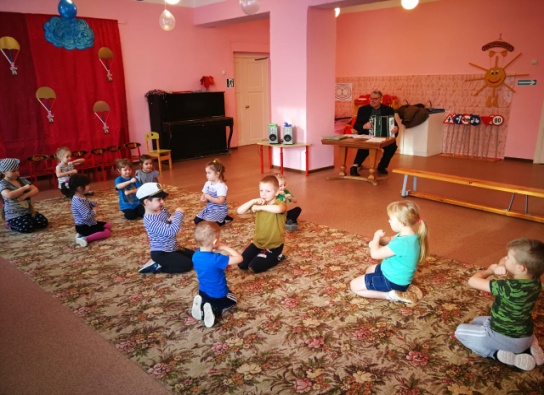 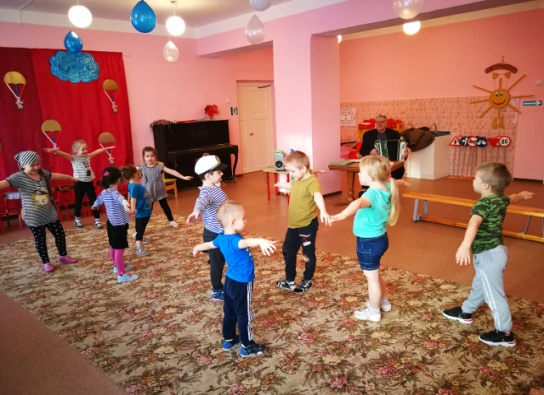 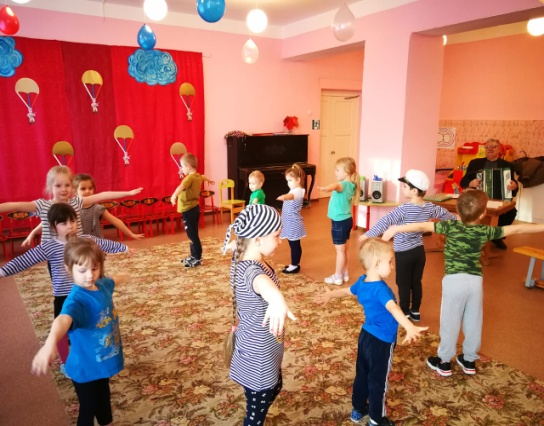 Подвижная игра «Самолеты»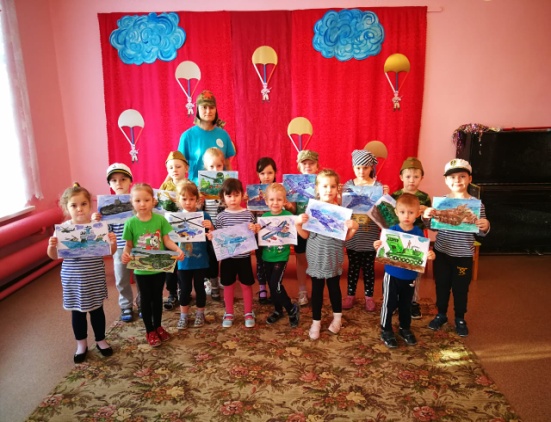 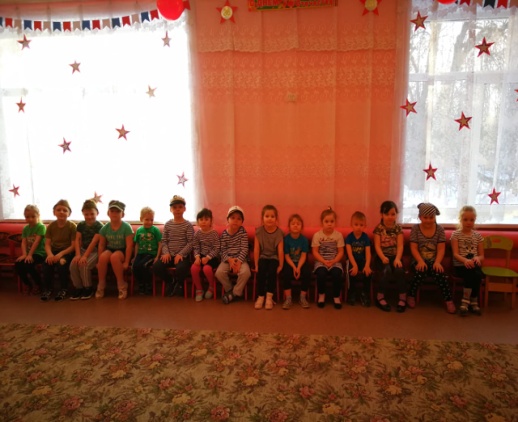 